移动端安卓5.48.11（iOS 5.48.19）版本更新内容介绍1. 搜索• 支持按中英文姓名、手机号、邮箱、组织名称搜索外部联系人。  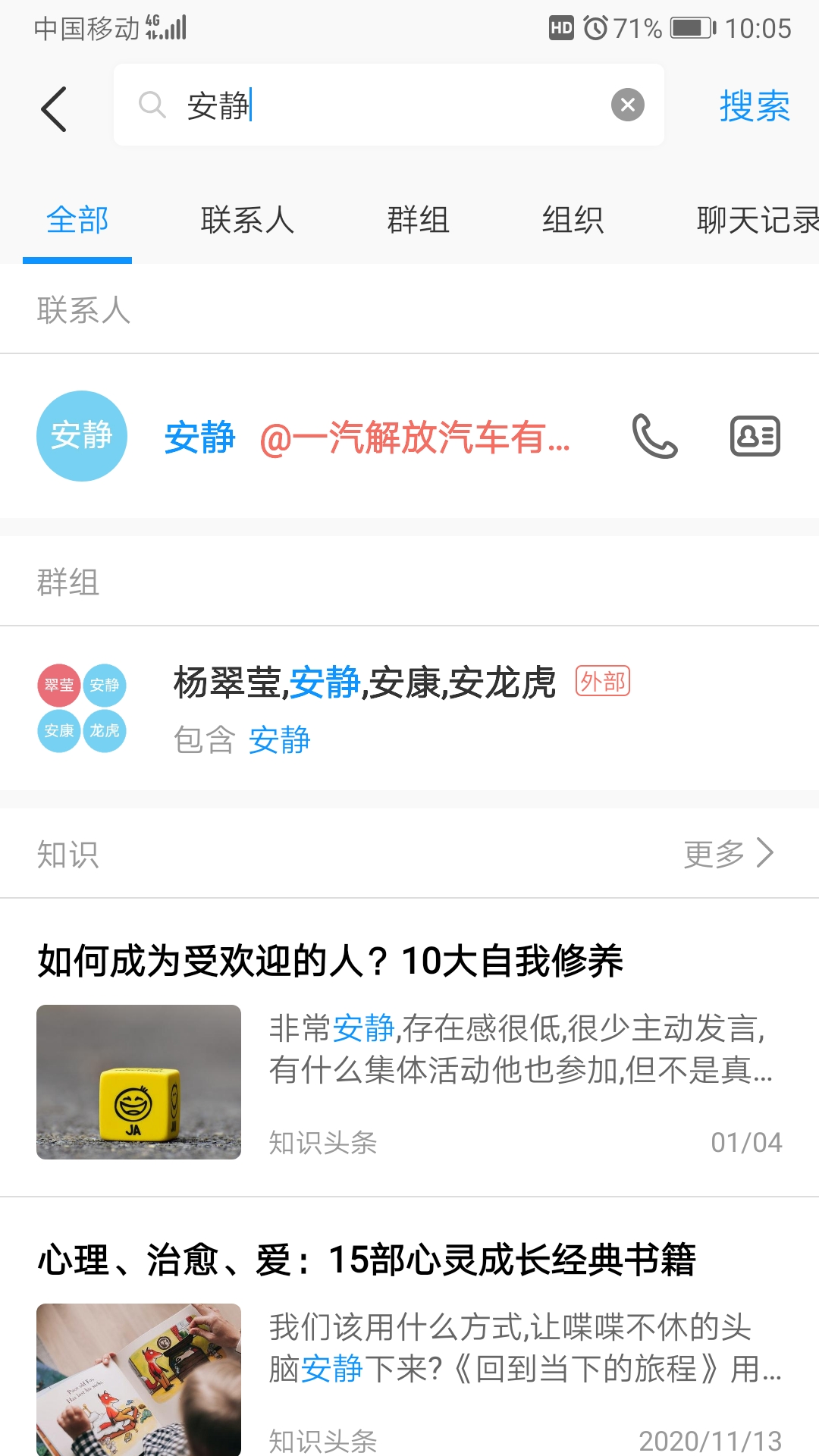 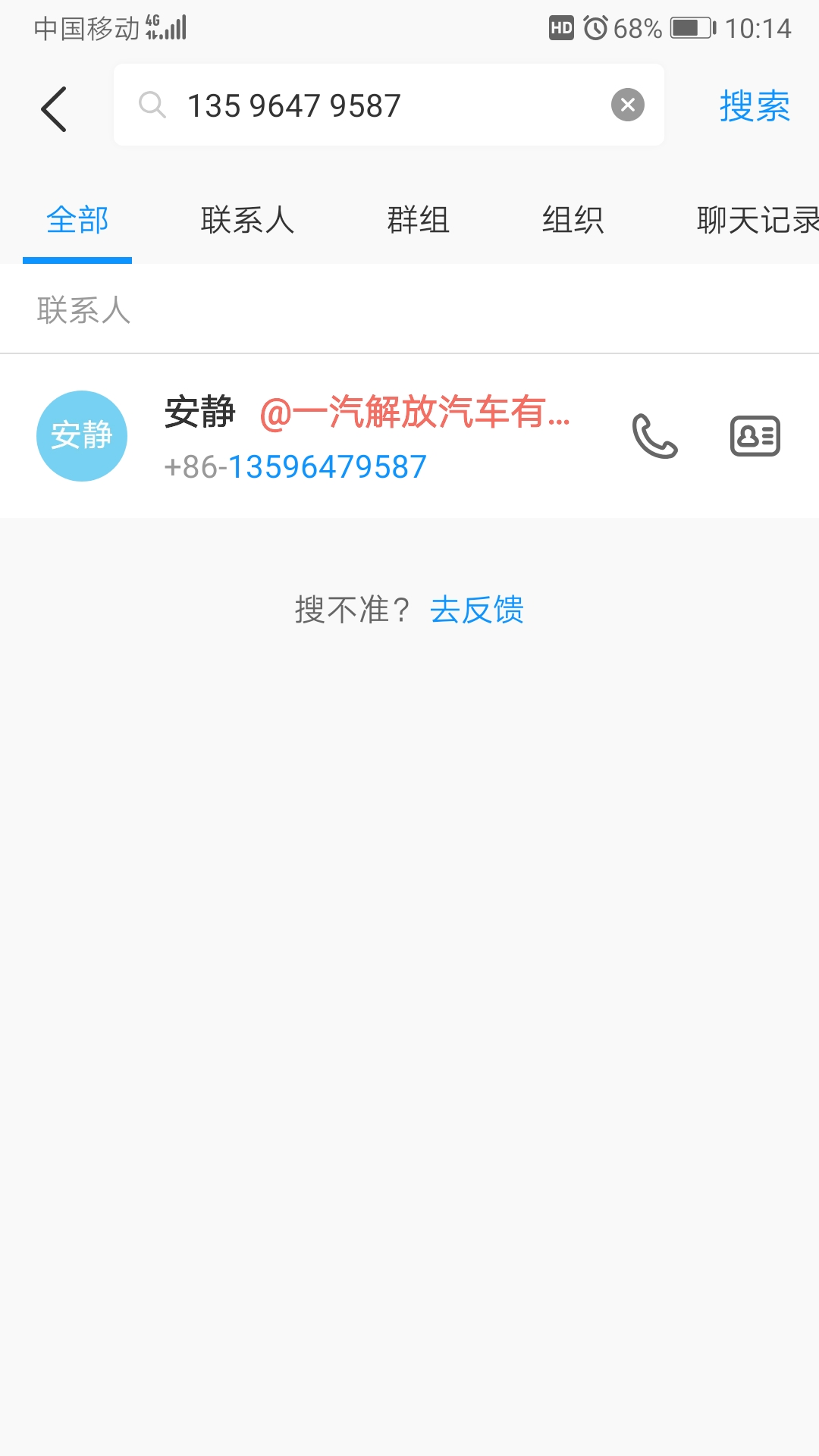 中文姓名                     手机号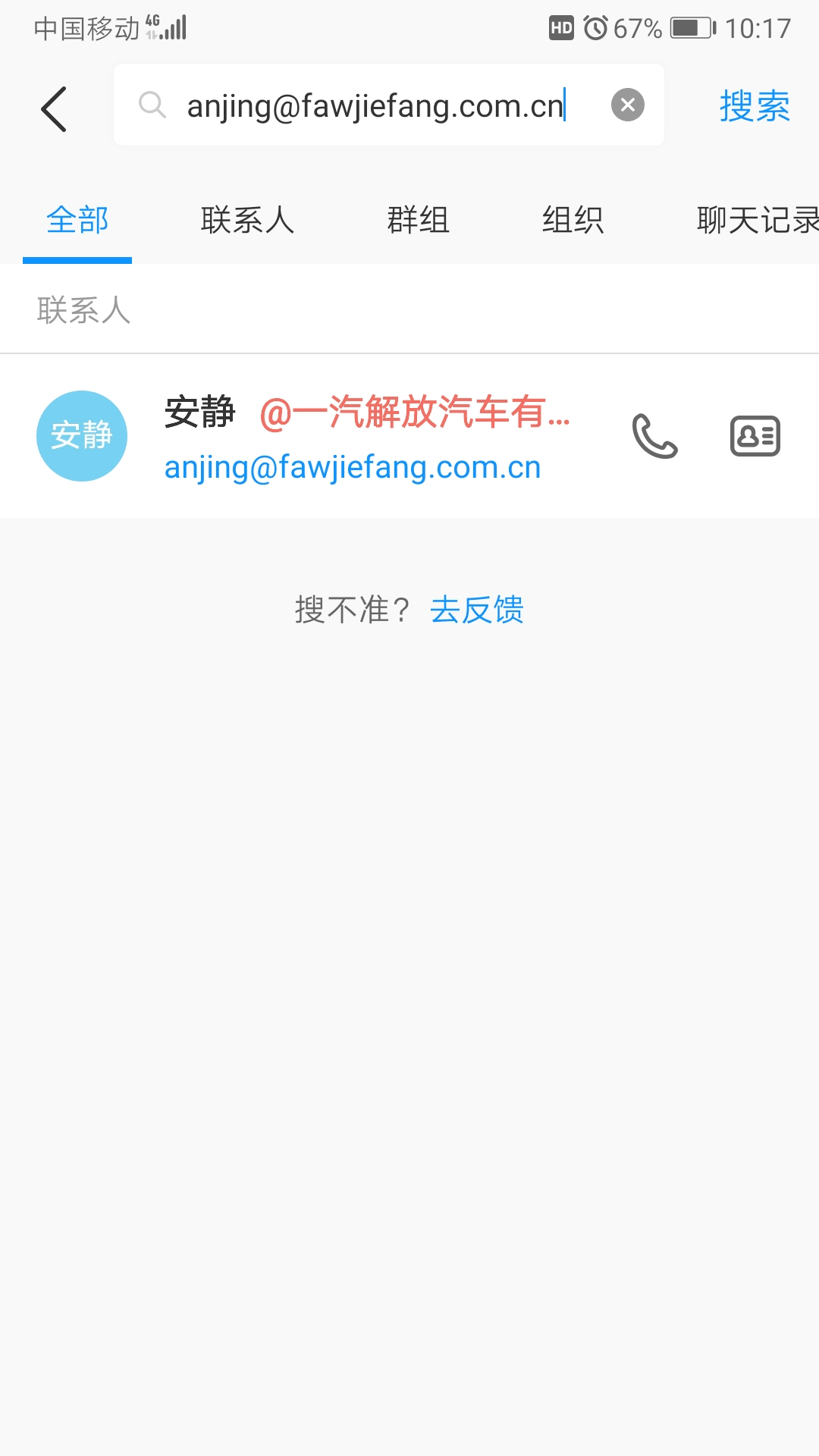 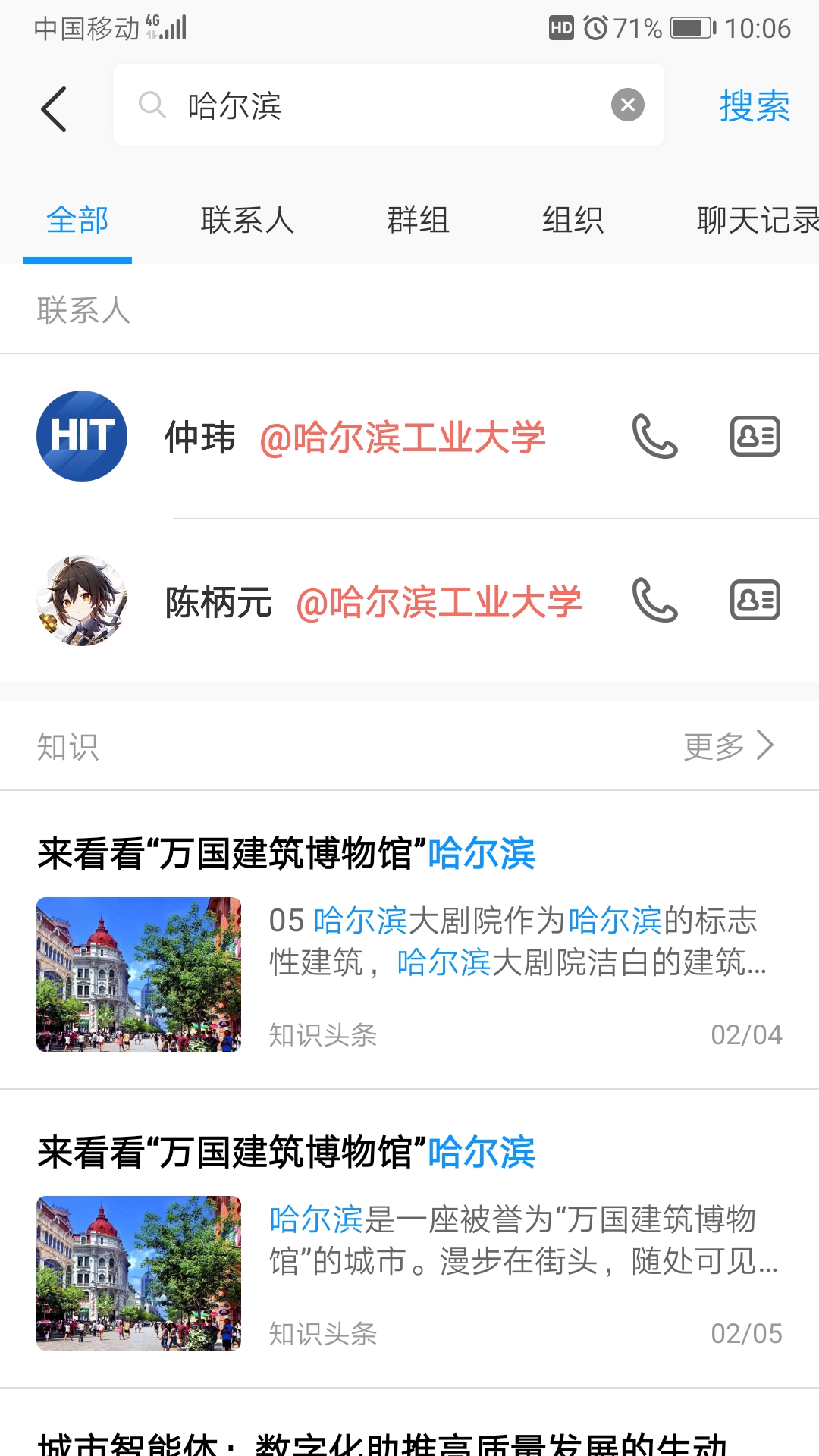 邮箱                     组织名称2. 公众号• 公众号内页新增搜索入口，可对历史文章的标题进行关键词查找。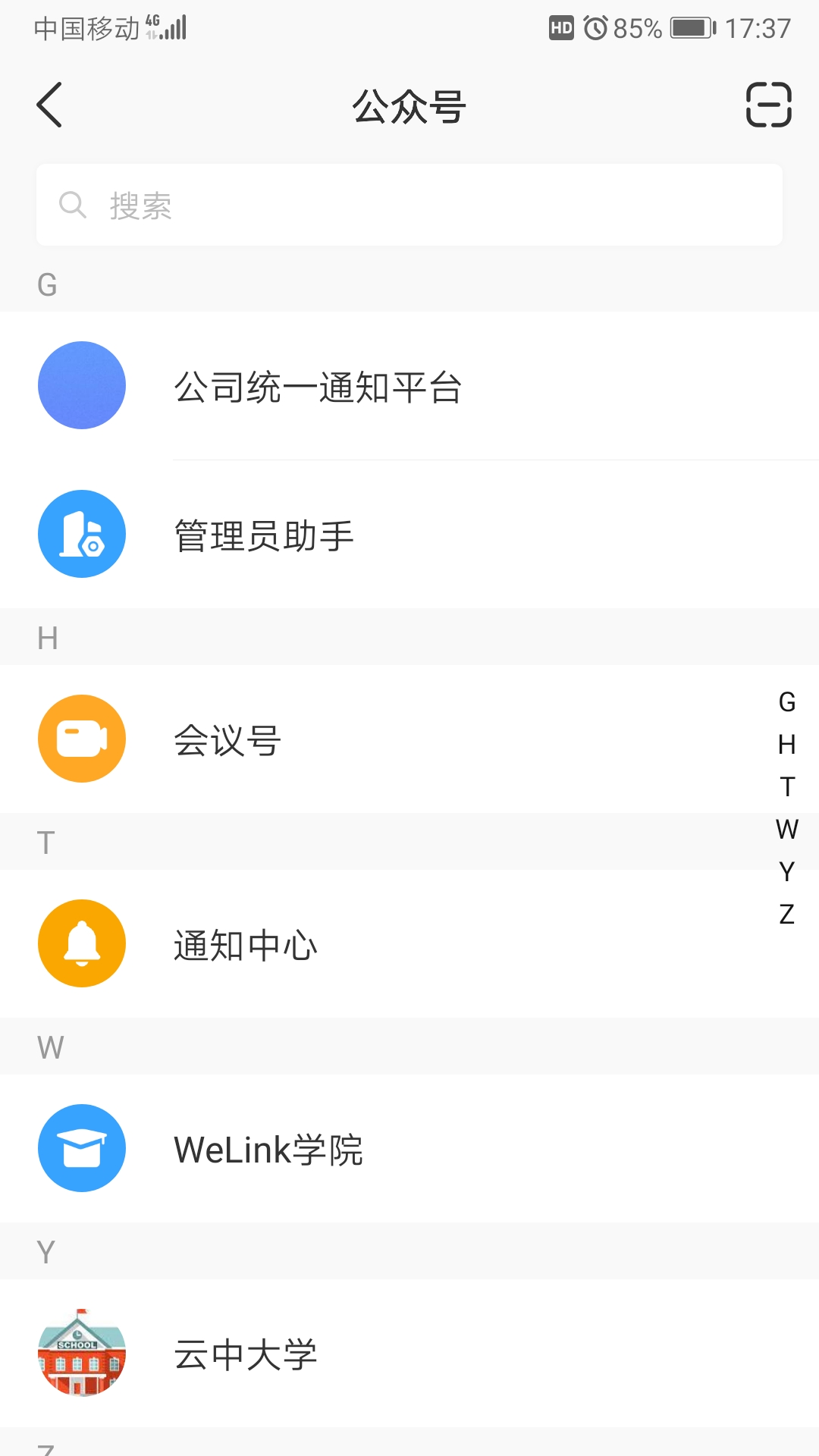 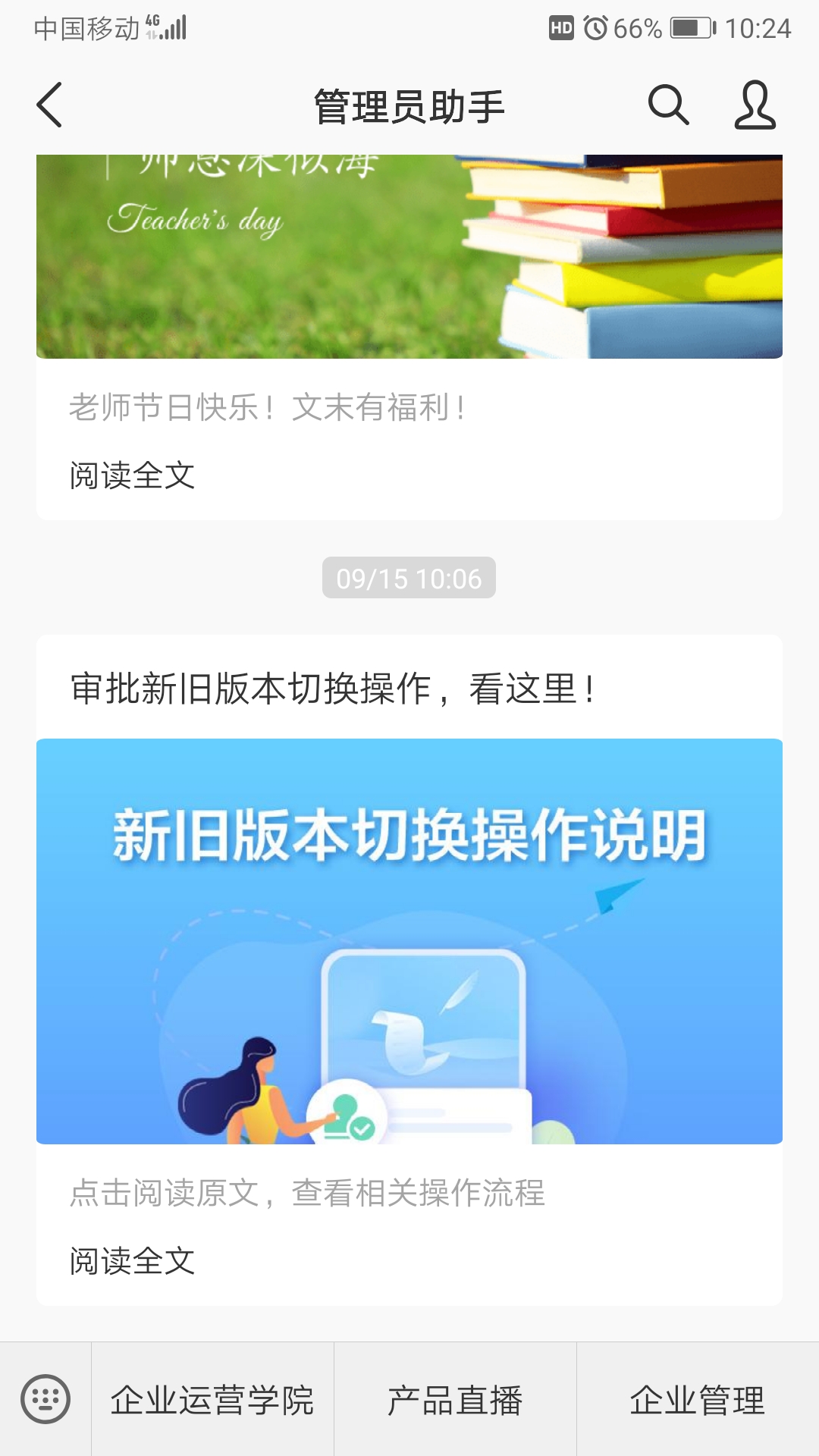 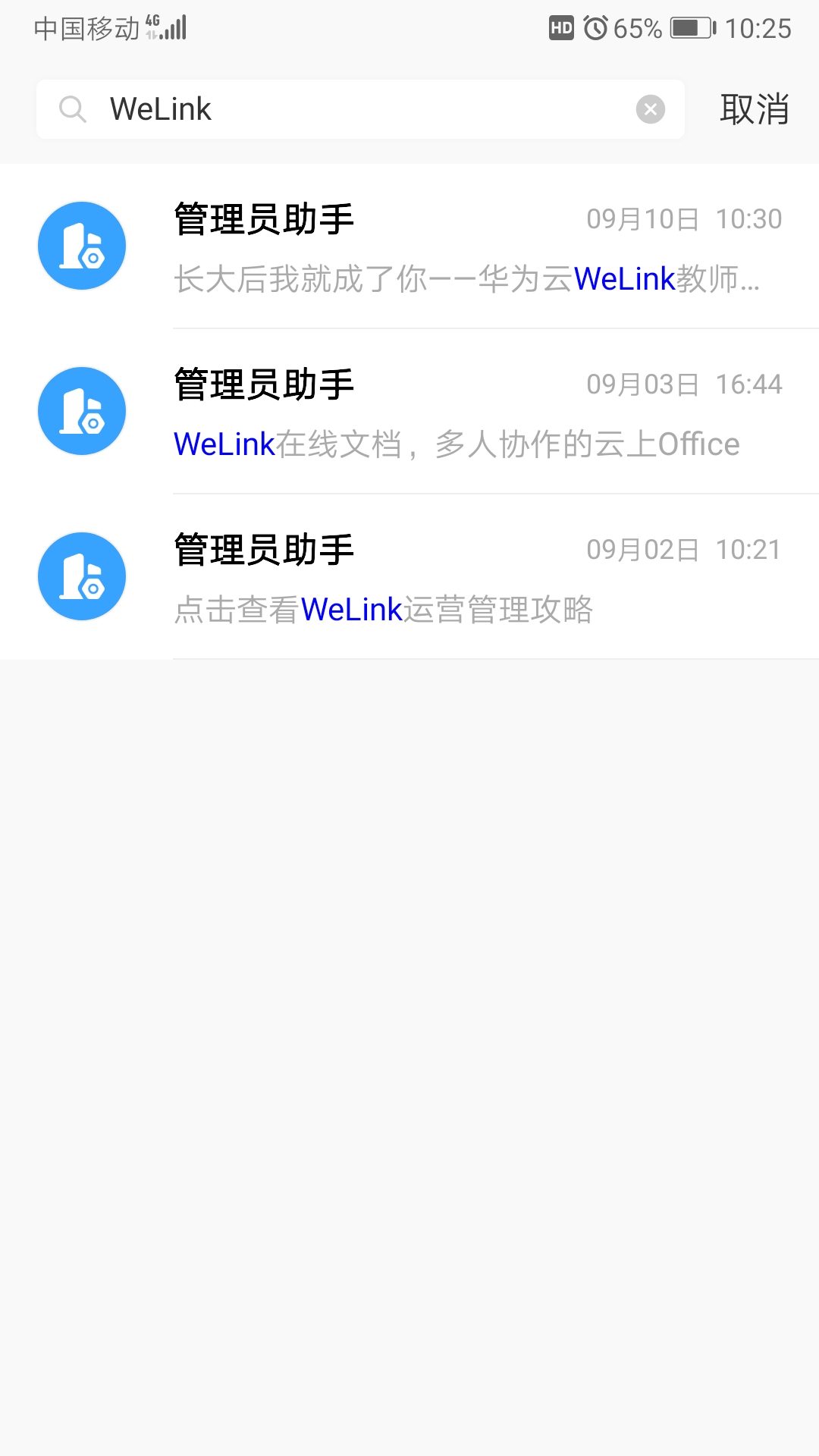 3. 会议• 会议主持人可邀请与会人开启摄像头。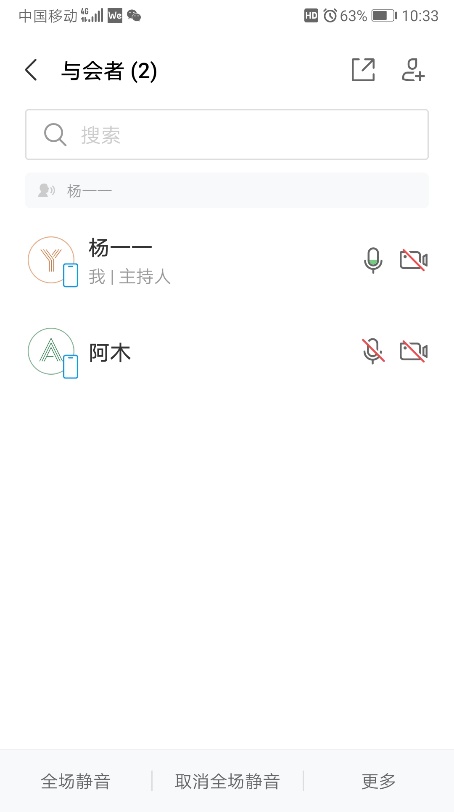 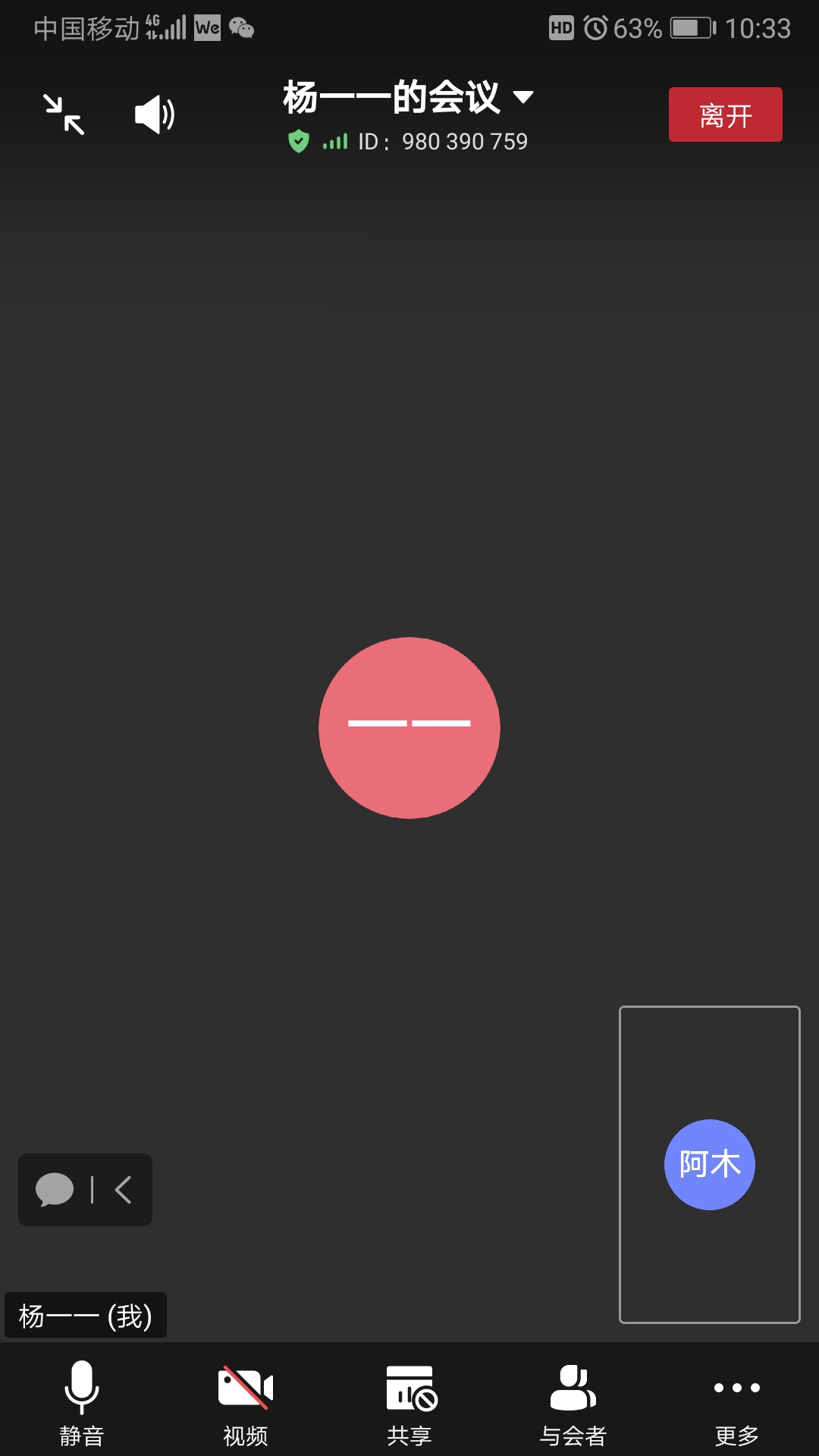 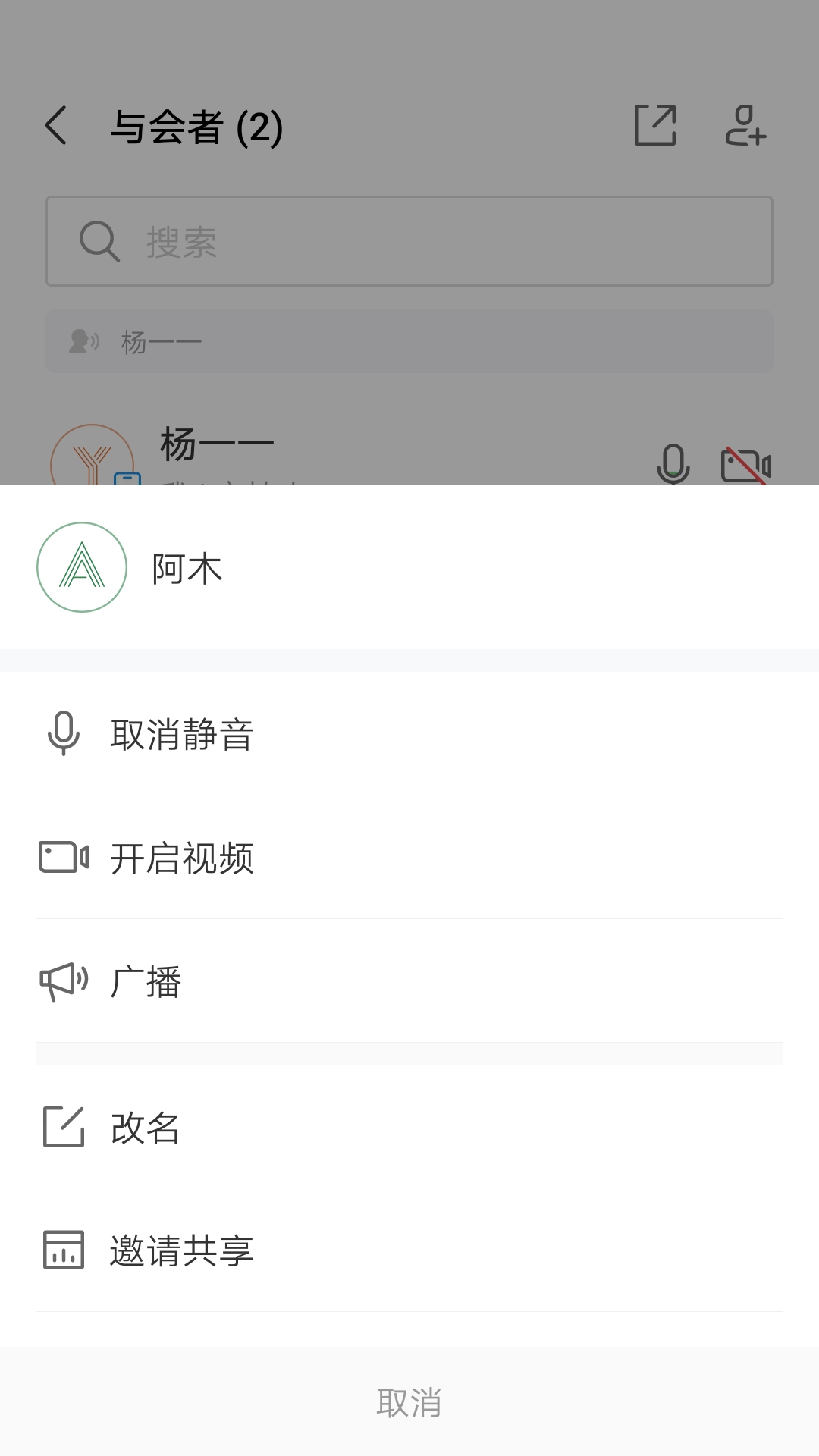 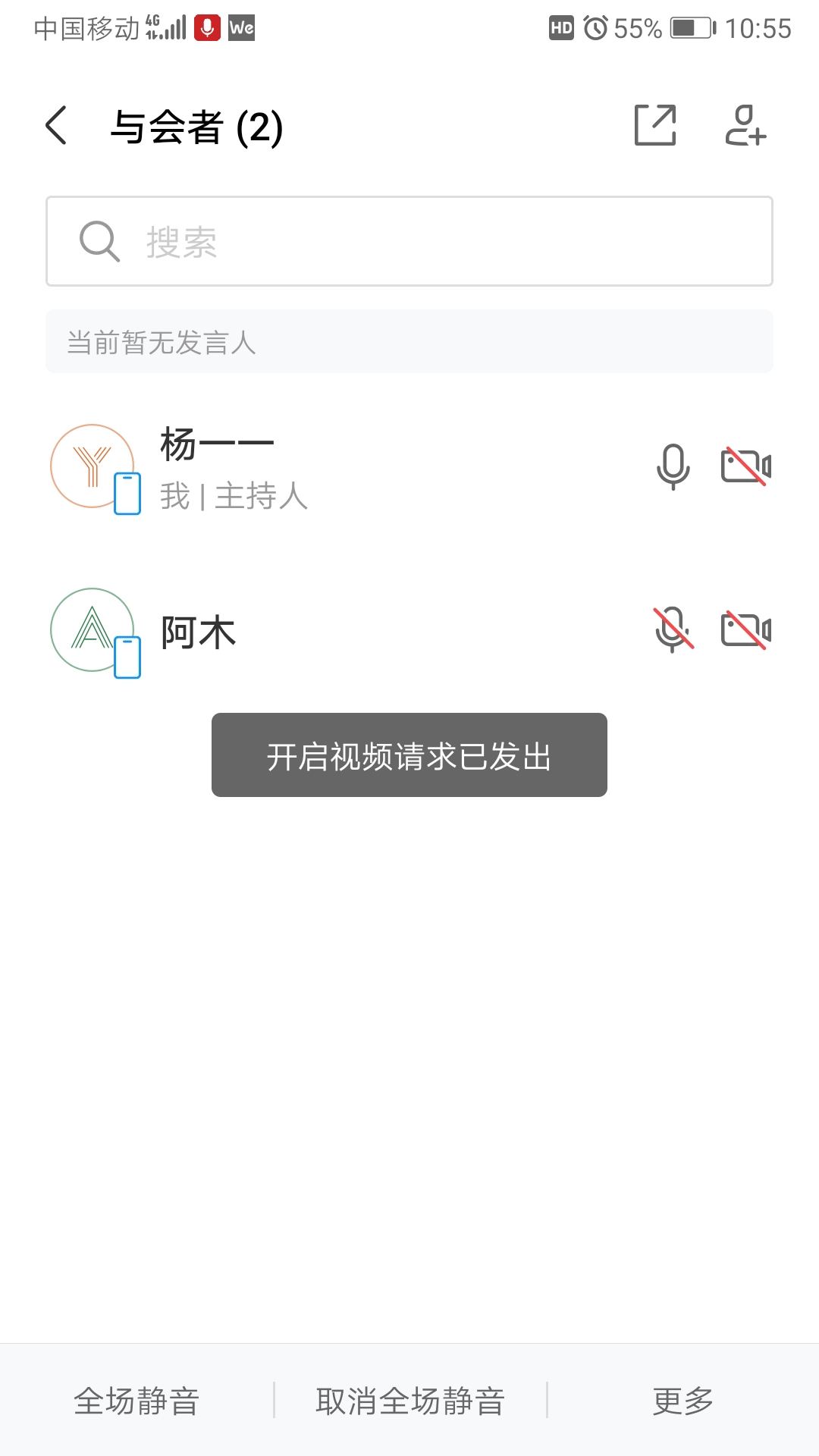 